Fill In The Blanks…	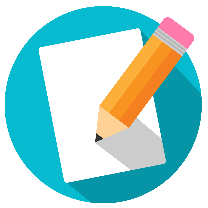 Combining MeansQuestionTableAnswerThere are 30 students in 8A and 20 students in 8B. On their Chemistry homework, 8A scored a mean of 8.6 and 8B scored a mean of 9.1. Find the combined mean across both classes.In a bag there are 8 apples, with a mean weight of 120 g. In a box there are 12 apples, with a mean weight of   132 g. Find the mean weight of all the apples combined.In a class there are 16 boys and 14 girls. In a test the mean score for boys is 17 and the mean score for girls is 17.6. Find the combined mean score for the whole class.Rovers A team play 15 games and score a mean of 2.1 goals per game. Rovers B team play 20 games and score a mean of 1.8 goals per game. Find the mean goals per game across both teams, giving your answer to 1 decimal place.Class 7X contains 20 children and their mean height is 156 cm. Class 7Y contains 22 children and their mean height is 148 cm. Find the mean height across both classes, giving your answer to 1 decimal place. 